Sraz účastníků: 21.12.2021Zliv, Dolní náměstí, před obecním úřadem (Dolní náměstí č.p. 585), 9:00 hod.Zařízení HOZ určená zadavatelem k prohlídce místa plnění:Čerpací stanice se zděným přístřeškem - Zliv(okres České Budějovice, obec Zliv, k.ú. Zliv u Českých Budějovic, pozemková parcela č. 3280/18)Čerpací stanice bez zděného přístřešku – Haklovy Dvory(okres a obec České Budějovice, k. ú. Haklovy Dvory, v blízkosti pozemkové parcely č. 538/9)Veselí nad Lužnicí - shybka L21(okres Tábor, obec Veselí nad Lužnicí, k. ú. Veselí nad Lužnicí, pozemková parcela č. 4233/1)Orientační harmonogram prohlídek:sraz účastníků v 9:00 hod. společný přejezd k ČOS Zliv (cca 5 min)prohlídka ČOS Zliv od 9:15 (20 min)společný přejezd k ČOS Haklovy Dvory (cca 45 min)prohlídka ČOS Haklovy Dvory od 10:30 (20 min)společný přejezd do Veselí nad Lužnicí - shybka (cca 40 min)prohlídka shybky Veselí nad Lužnicí od 12:00 (10 min)Situace – mapa umístění ČOS Zliv, ČOS Haklovy Dvory a Shybky Veselí nad Lužnicí:Příjezd a umístění ČOS Zliv: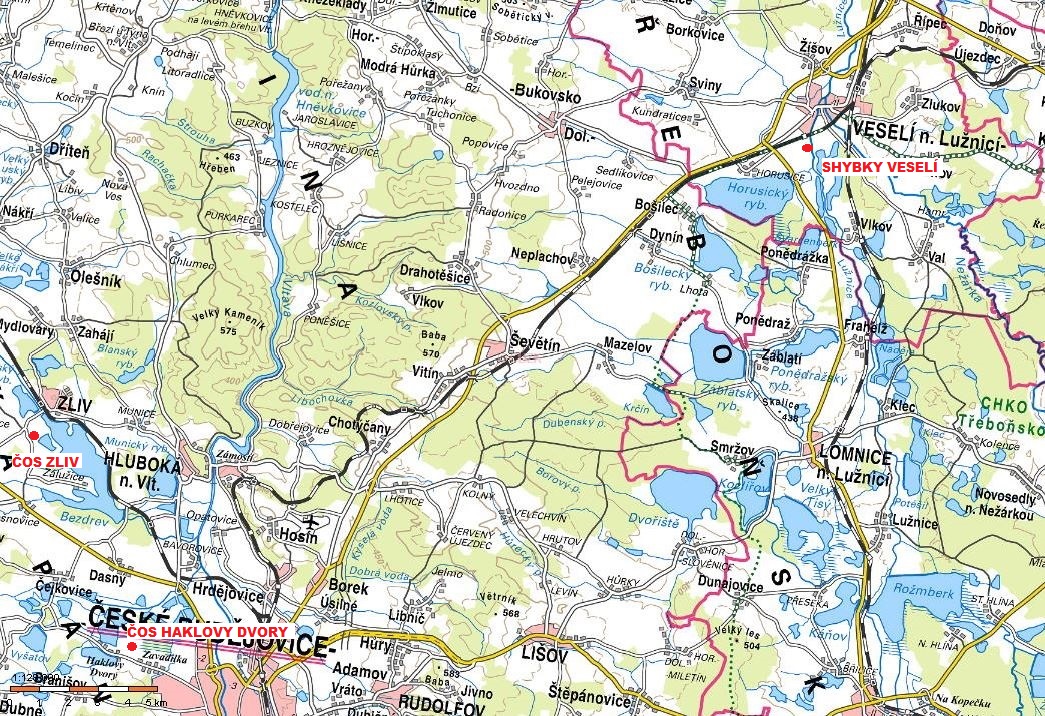 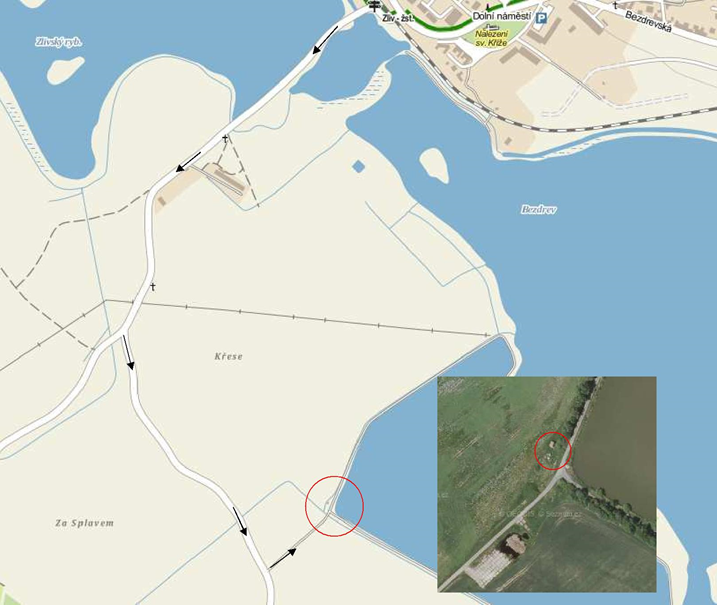 Příjezd a umístění ČOS Haklovy Dvory: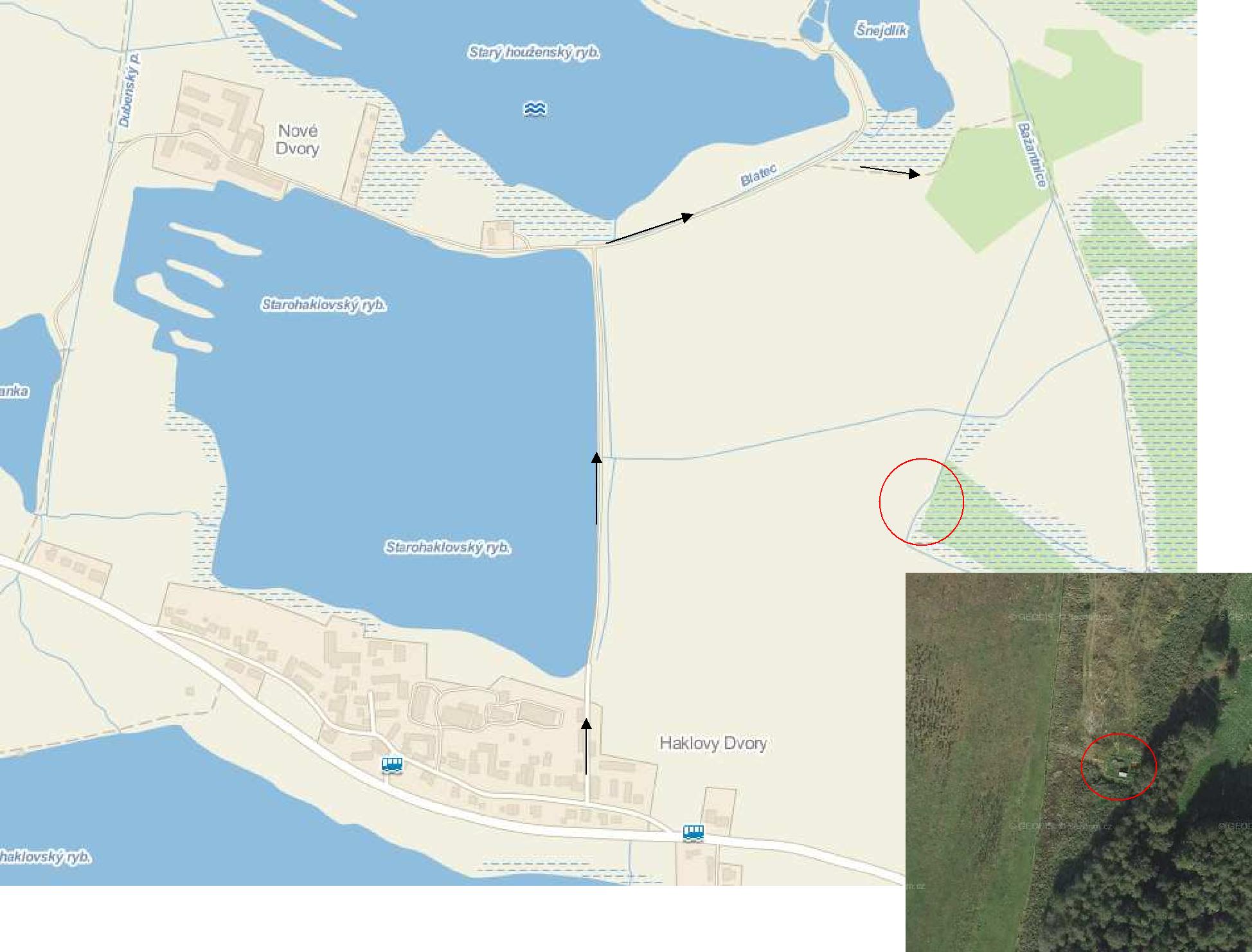 Umístění Veselí nad Lužnicí - shybka L21: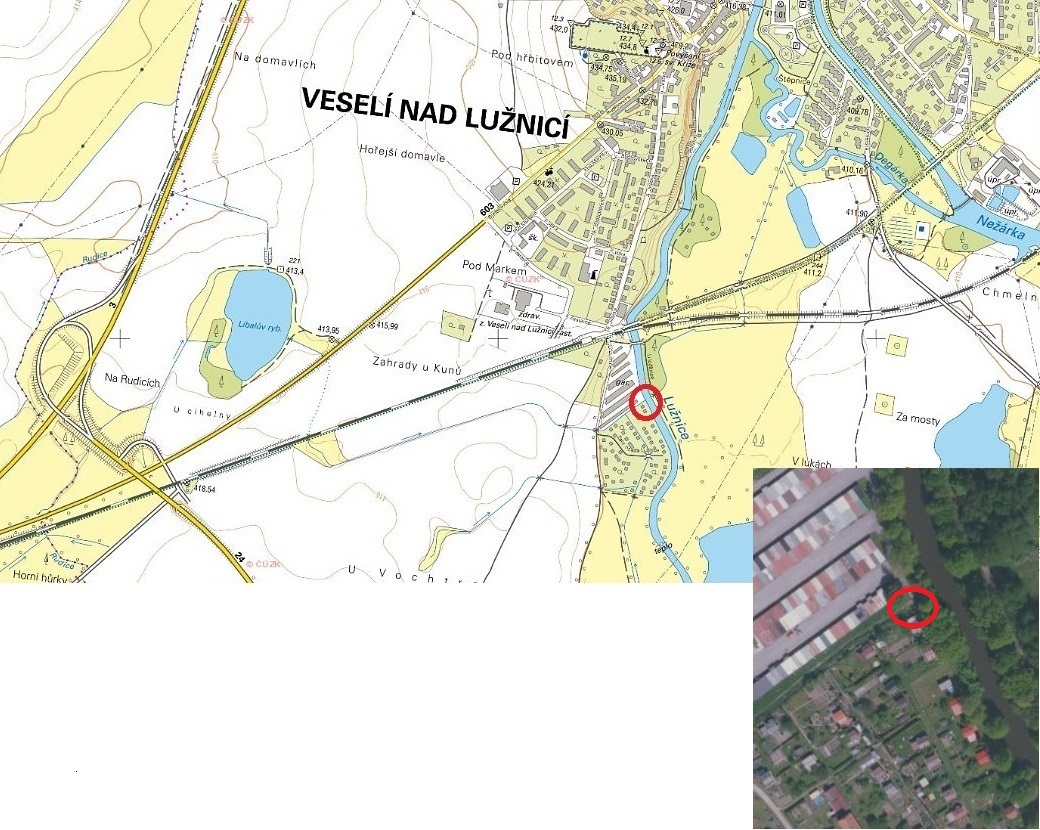 